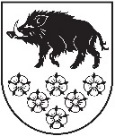 LATVIJAS REPUBLIKAKANDAVAS NOVADA DOMEDārza iela 6, Kandava, Kandavas novads, LV – 3120, Reģ. Nr.90000050886, Tālrunis 631 82028, fakss 631 82027, e-pasts: dome@kandava.lvKandavāAPSTIPRINĀTSKandavas novada domes sēdē2020. gada 30. jūnijā(protokols Nr.10, 18.§)PRECIZĒTSKandavas novada domes sēdē2020. gada 30. jūlijā(protokols Nr.13  8.§)Kandavas novada domes saistošie noteikumi Nr. 15„Grozījumi Kandavas novada domes 2019. gada 28. marta saistošajos noteikumos Nr. 5 “Decentralizēto kanalizācijas pakalpojumu sniegšana un uzskaites kārtība Kandavas novadā””Izdoti saskaņā ar Ūdenssaimniecības pakalpojumuLikuma 6. panta ceturtās daļas 5. punktu un  Ministru kabineta 2017. gada 27. jūnija noteikumuNr.384 “Noteikumi par decentralizēto kanalizācijassistēmu apsaimniekošanu un reģistrēšanu” 6.punktuIzdarīt Kandavas novada domes 2019. gada 28. marta saistošajos noteikumos Nr. 5 “Decentralizēto kanalizācijas pakalpojumu sniegšana un uzskaites kārtība Kandavas novadā” (Kandavas Novada Vēstnesis, 2019, Nr.6), šādus grozījumus:Izteikt noteikumu 35. punktu šādā redakcijā:“35. Kontrolēt šo noteikumu izpildi un pieņemt lēmumu saskaņā ar Administratīvās atbildības likuma normām ir tiesīgi Kandavas novada pašvaldības policijas darbinieki.”.Izteikt noteikumu 36.punktu šādā redakcijā: “36. Par noteikumu pārkāpšanu persona tiek saukta pie administratīvās atbildības un sodītas ar administratīvo sodu atbilstoši Kandavas novada domes saistošo noteikumu normām.”.Svītrot noteikumu 37.punktu. Kandavas novada domes priekšsēdētāja  (personiskais paraksts)   Inga PriedePaskaidrojuma rakstsKandavas novada domes saistošo noteikumu Nr.15„Grozījumi Kandavas novada domes 2019. gada 28. marta saistošajos noteikumos Nr. 5 “Decentralizēto kanalizācijas pakalpojumu sniegšana un uzskaites kārtība Kandavas novadā”  precizējumiemKandavas novada domes priekšsēdētāja  (personiskais paraksts)    Inga Priede1. Projekta nepieciešamības pamatojums.Saistošo noteikumu grozījumi nepieciešami saskaņā ar Administratīvās atbildības likumu, kas stāsies spēkā 2020. gada 1. jūlijā.2020. gada 10. jūlijā Kandavas novada domē saņemts Ministrijas atzinums (Nr.1-18/6274), kur tiek lūgts precizēt Kandavas novada domes 2019. gada 28. marta saistošo noteikumu Nr.5 “Decentralizēto kanalizācijas pakalpojumu sniegšanas un uzskaites kārtība Kandavas novadā” 37. punktu atbilstoši Administratīvās atbildības likumā noteiktajam, svītrojot vārdu “protokols”. Saistošo noteikumu 35. punkts nosaka kārtību, kādā tiek kontrolēta noteikumu izpilde un pieņemti lēmumi, tādēļ Kandavas novada domes 2019. gada 28. marta saistošo noteikumu Nr.5 “Decentralizēto kanalizācijas pakalpojumu sniegšanas un uzskaites kārtība Kandavas novadā” 37. punkts būtu svītrojams. 2. Īss projekta satura izklāsts.Grozījumi nepieciešami, lai norādītu, kur paredzēta atbildība par saistošo noteikumu pārkāpšanu un kas par to veic kontroli.3. Informācija par plānoto projekta ietekmi uz pašvaldības budžetu.Noteikumu īstenošanai nav nepieciešams veidot jaunas darba vietas, vai paplašināt esošo institūciju kompetenci.4. Informācija par plānoto projekta ietekmi uz uzņēmējdarbības vidi pašvaldības teritorijā.Noteikumi nerada ietekmi uz uzņēmējdarbības vidi pašvaldības teritorijā.  5. Informācija par administratīvajām procedūrām.Institūcija, kurā privātpersona vai juridiskā persona var vērsties saistošo noteikumu piemērošanā, ir Kandavas novada Pašvaldības policija un pašvaldības institūcijas un amatpersonas, kuras ir tiesīgas kontrolēt saistošo noteikumu ievērošanu un piemērot administratīvo sodu par to pārkāpumu.6. Informācija par konsultācijām ar privātpersonām.Konsultācijas ar privātpersonām, izstrādājot noteikumus, nav veiktas.